Protokół ze spotkania podsumowującego zawansowanie prac urządzeniowych dla Uproszczonego Planu Urządzenia Lasu - Narada Techniczno – Gospodarcza dla Nadleśnictwa Doświadczalnego Siemianice na lata 2024-2030, z dnia 11.10.2023 r., „Dwór Myśliwski Ustronie”.Lista obecności stanowi załącznik do powyższego protokołu.     Dyrektor Leśnego Zakładu Doświadczalnego w Siemianicach (LZD) przywitał przybyłych gości i nakreślił zakres wykonanych prac urządzeniowych, oraz plan prac związanych z zatwierdzaniem i wdrożeniem Uproszczonego Planu Urządzenia Lasu dla Nadleśnictwa Doświadczalnego Siemianice (NDS).     Następnie głos zabrał dr. Paweł Strzeliński z Katedry Urządzania Lasu (KUL) Uniwersytetu Przyrodniczego w Poznaniu (UPP), który przywitał gości w imieniu JM Rektora prof. Krzysztofa Szoszkiewicza i Dziekana Wydziału Leśnego Pana prof. Piotra Łakomego.     Analizę gospodarki przeszłej dla NDS przedstawił Pan Roman Malik, nadleśniczy NDS.  Referat Nadleśniczego z analizy gospodarki przeszłej za lata 2014-23 jest dostępna na stronie internetowej LZD, oraz w siedzibie LZD.Jego główne treści, to:1. Zmiany w stanie posiadania:                                                                                                   - w trakcie 10-lecia ubyło 6,16ha powierzchni-sprzedaże;                                                             - 100% działek ma założone księgi wieczyste, brak współwłasności.                                              2. Użytkowanie rębne i przedrębne:                                                                                                         - wiek rębności dla głównych gatunków pozostają bez zmian, zgodnie z założeniami Komisji Założeń Planu (KZP) oraz propozycjami przedstawionymi w prezentacji: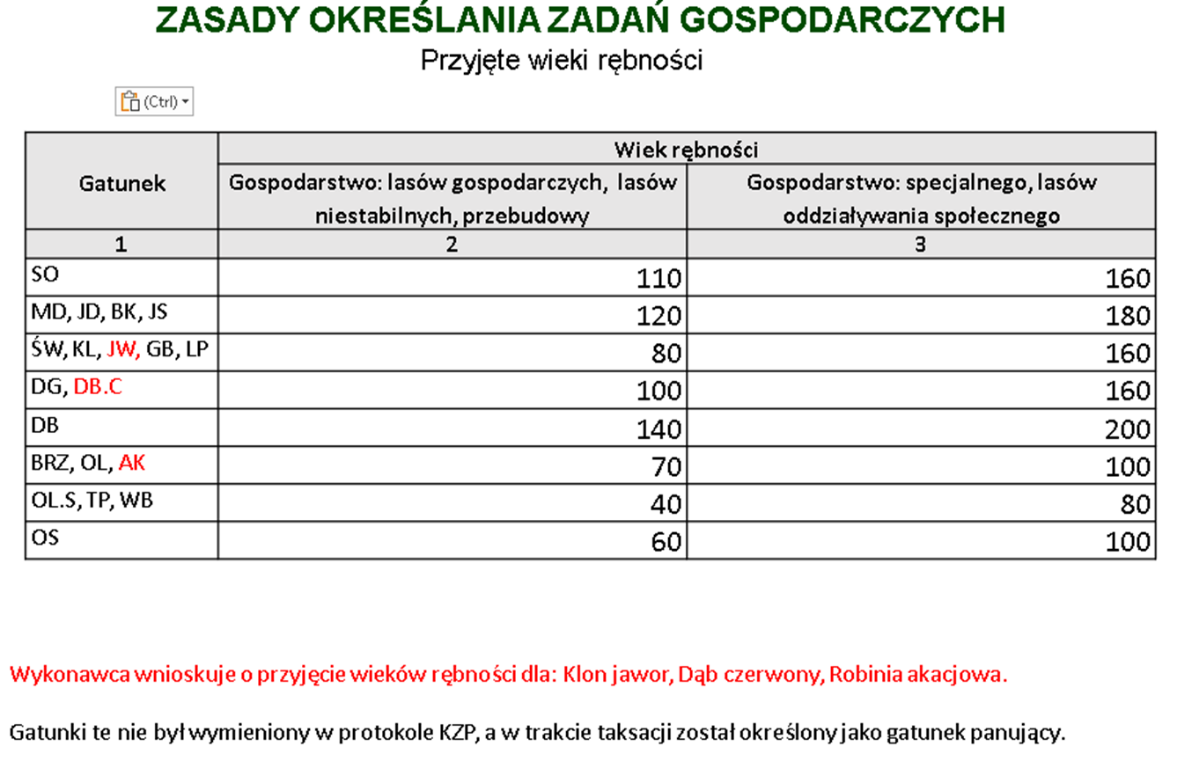 - w 2020 NDS wprowadziło zmiany w UPUL, na podstawie weryfikacji użytkowania rębnego d-stanów przeprowadzonej przez Biuro Urządzania Lasu i Geodezji Leśnej w Brzegu (BULiGL). Celem weryfikacji było zabezpieczenie ładu czasowo-przestrzennego realizowanych zabiegów o charakterze ratunkowym bez zmiany obligatoryjnych wartości 
w zatwierdzonym UPUL;- zrealizowano 83% etatu użytków rębnych i 80,3% etatu powierzchniowego użytków przedrębnych, ogółem wykonano 81,63% etatu miąższościowego użytków głównych;                                                                                                                                        - przekroczono etat powierzchniowy użytków rębnych, przy jednoczesnym niewykonaniu zaplanowanego etatu miąższościowego dla tych użytków;                                                             - znaczny udział użytków przygodnych w użytkach głównych rębnych( 4,86%) i przedrębnych (19,88);                                                                                                                      - etat powierzchniowy użytków rębnych został przekroczony,   a przedrębnych nie został wykonany przede wszystkim z uwagi na wystąpienie na terenie LZD, w minionym 10-leciu, szkód abiotycznych i biotycznych;                                                                                                            - trzebieże wczesne NDS wykonało powierzchniowo w 90,63% , trzebieże późne w 79,5%, a czyszczenia późne z pozyskaniem na poziomie 35,1%.                                                            3. Prace hodowlane za okres 2014-23:                                                                                                     - zręby zupełne na zaplanowane 198,87 ha wykonano na 213,67 ha, co jest konsekwencją wykonywania zrębów sanitarnych zaplanowanych w weryfikacji;                                            - powierzchniowo w zrębach złożonych wykonano 86%, powodem była weryfikacja z 2020r. – pielęgnowanie gleby wykonano prawie w 300% co wynikało z potrzeb hodowlanych, w związku z tym pielęgnowanie upraw wykonano na poziomie 80% planu, a czyszczeń późnych na poziomie 66%;                                                                                                                   - melioracje agrotechniczne wykonano na poziomie 57%, przyczyną jest min. sprzedaż biomasy na zrębki na pniu, co pozwala jednocześnie oczyszczać pow. pozrębowe;                  - odnowienie zrębów zaległych wykonano w 100%;                                                                       - poprawek nie planowano na ubiegły okres, wykonano ich 175 ha w ciągu 10 lat, co wynikało z potrzeb hodowlanych;                                                                                                        - odnowienia naturalne wykonano na poziomie 1% do całej powierzchni odnowień, problemem jest brak opadów w okresie wegetacyjnym, tzw. kompleks posuchy;                      - produkcja szkółkarska Gospodarstwa Szkółkarskiego Dobrygość pozwala na realizację odnowień zgodnie z zapotrzebowaniem, średniorocznie produkujemy ok 660 tys. sztuk sadzonek wykorzystywanych w odnowieniach w NDS;                                                                    -  uprawy i młodniki na pow. otwartych po ocenie  mają składy gatunkowe zgodne lub częściowo zgodne z pożądanym, 0,75ha ma skład niezgodny z pożądanym i są to powierzchnie zapędraczone, które w ramach doświadczeń obsadziliśmy dębem czerwonym. 4. Stan sanitarny lasu:                                                                                                                     -  średniorocznie pozyskiwano w ramach cięć sanitarnych 4408 m³,co stanowi 12,15% pozyskania grubizny ogółem,                                                                                                     -    - na terenie całego nadleśnictwa w złym stanie zdrowotnym znajdują się drzewostany z udziałem świerka, dębu, brzozy oraz jesionu. Natomiast stosunkowo stabilnie prezentują się  drzewostany bukowe;                                                                                                                     -  z analizy pozyskania w cięciach sanitarnych wynika, że średni udział procentowy wiatrołomów w ich rozmiarze  wyniósł 22%, a udział posuszu 78%;                            - szkody powodowane przez pożary nie stanowiły większego problem, na 14 pożarów w ciągu minionego okresu, średnia wielkość pożaru wynosiła 0,26ha:                                                 -  największe szkody odowadzie spowodowane były przez pędraka chrabąszczy majowego i kasztanowego i wystapiły na pow. 1745 ha, zwalczano go w latach 2019-21 na pow. 1375 ha środkiem Mospilan 20SP, ponadto wykazywano szkody od kornika ostro i sześciozębnego oraz kornika drukarza;                                                                                                                                  - w starszych drzewostanach pojawił się problem z znacznym zasiedleniem jemiołą.                       5. Gospodarka łowiecka, Ośrodek Hodowli Zwierzyny gospodaruje na obwodzie łowieckim numer 505, podczas inwentaryzacji stwierdzano spore stany jeleni, saren, danieli oraz dzików .                                                                                                                                                  6. Ocena wykonania zadań wynikających z Programu Ochrony Przyrody (POP):                             - zadania które realizowano to kształtowanie stref buforowych – ekotonów, ochrona bioróżnorodności, pozostawianie biogrup, eliminowanie gatunków inwazyjnych.                            7. Doświadczalnictwo – lasy NDS jako jednostka terenowa UPP posiada 235,32 ha stałych powierzchni doświadczalnych, prowadzonych przez pracowników naukowych UPP;                    8.  Edukacja – główna działalnością nadleśnictwa związaną z edukacją leśną i przyrodniczą, kierowaną jest do wszystkich grup społecznych. Prowadzona jest w głównie w Leśnym Ośrodku Edukacyjnym „Dwór Myśliwski Ustronie”.                                                                    9. Porównano wskaźnik stanu zasobów drzewnych w kolejnych UPUL dla NDS.          Koreferat do analizy gospodarki przeszłej przedstawił dr Paweł Strzeliński:                 1.  W odniesieniu do analizy stanu posiadania zmiany są symboliczne.                                  2. Brak współwłasności jest istotnym ułatwieniem w prowadzeniu gospodarki w takiej jednostce jak LZD.                                                                                                                                3. Wykonanie użytków głównych na poziomie 81,36% jest zadawalające, weryfikacja UPUL związana ze stanem sanitarnym lasu, miała duży wpływ na wykonanie tych cięć w takim rozmiarze.                                                                                                                                            4. Hodowla lasu:                                                                                                                               -  odnowienia wykonano na poziomie 84% co także związane było z weryfikacją UPUL i zmianą rozmiaru powierzchni zrębowych;                                                                                            - odnowienia naturalne odnotowano w symbolicznym rozmiarze;                                                      - poprawki wykonano na pow. 175ha, problemem w lasach NDS jest jeżyna wstępująca  na znacznym obszarze;                                                                                                                           -  plan pielęgnacji upraw wykonano w 296% co świadczy o dbałości gospodarzy o stan młodego pokolenia i wykonywanie zabiegów według rzeczywistego zapotrzebowania;                   - plan czyszczeń wczesnych i późnych zrealizowano w zakresie potrzeb hodowlanych;                     -  GSD prowadzi produkcję szkółkarską na bardzo wysokim poziomie, wystarczającym do utrzymania ciągłości lasu;                                                                                                                      -  w ciągu 10-lecia zwiększono liczbę gospodarczych drzewostanów nasiennych, zbierane są nasiona głównych gatunków lasotwórczych mi. Jodła zwyczajna, która występuje na terenie LZD w zasięgu i odnawia się bardzo ładnie naturalnie;                                                                      -  uprawy i młodniki są w 65% zgodne z pożądanym składem gatunkowym, w 34% częściowo zgodne, a 1% niezgodnych po czym widać, że przebudowa drzewostanów spełnia swoje zadanie. Ocena jakościowa upraw w 85%  to bdb, o stopniu pokrycia 78%.5. Stan sanitarny lasów jest zadawalający, przerzedzeniu ulegają przede wszystkim drzewostany świerkowe, ale także dębowe, jesionowe i brzozowe, najlepszą kondycją cieszą się buczyny. Kompleks posuchy o którym wspominał Nadleśniczy może być problemem który będzie się  powtarzał, a wraz z tym będą się nasilały jego objawy.                                    6. Pożary nie stanowiły istotnego problemu.                                                                                 7. Gospodarka łowiecka prowadzona jest poprawnie a tereny łowieckie OHZ słyną z imponujących kozłów.                                                                                                                      8. Ochrona przyrody:                                                                                                                                       -  w trakcie ostatniego 10-lecia wykryto gniazdo orlika krzykliwego i kani rudej co świadczy o ciągłym monitoringu elementów cennych przyrodniczo.                                                                 9. Doświadczalnictwo na tym terenie prowadzone było już w okresie międzywojennym, a powierzchnia 235ha jest mocno nie doszacowana. Najstarsze powierzchnie KHL prof. S. Szymańskiego, są unikanymi obiektami w skali nie tylko Polski, ale nawet na skalę światową. KUL w 1955 roku rozpoczęła badania związane z przebudową drzewostanów, unikalne są także badania związane ze zmianą poziomu wód. Stałe powierzchnie monitoringu lasu (610) z 2010 r. wzbogacone o 164 powierzchnie dendrometryczne (2013r.), będące powierzchniami badawczymi Katedry Urządzania Lasu, założonymi przez dr. Grzegorza Rączkę, stanowią  one zasób naukowy, którym mogą poszczycić się tylko niektóre parki narodowe.                                                                                                          10. Odniesienie do zmieniających się wskaźników, w poprzednich okresach rozliczenia UPUL, nie jest możliwe ze względu na zmieniające się sposoby ich wyliczania. Spadek zasobności drzewostanów związany jest z prowadzoną od 30 lat przebudową drzewostanów, co obniżyło także średni wiek drzewostanów do 61 lat (poprzedni 67 lat).     Pan Janusz Bańkowski, Dyrektor BULiGL w Brzegu, przedstawił projekt UPUL na lata 2024-2030. Zaznaczył, że BULiGL wykonał inwentaryzację drzewostanów LZD Siemianice wraz z opracowaniem dokumentacji, na zlecenie UPP. Dane te są częścią projektu badawczego zleconego przez Generalną Dyrekcje Lasów Państwowych UPP. Inwentaryzację do UPUL sporządzono na podstawie Ustawy o lasach  i rozporządzenia z 2012r., opierając się na wytycznych Instrukcji Urządzania Lasu istniejącej i nowoopracowywanej, a także na wewnętrznych przepisach branżowych. Pan Bańkowski przybliżył sformułowania używane w leśnictwie do opisywania drzewostanów gościom nie będącym leśnikami. Przybliżył takie terminy jak: wiek rębności, bonitacja, miąższość grubizny netto i brutto, klasa odnowienia i klasa do odnowienie (KO i KDO).  Następnie przypomniał jak przebiegał harmonogram prac związanych z UPUL. Przybliżył założenia związane z konsultacjami społecznymi i Zespołem Lokalnej Współpracy (ZLW). Istniejące opracowanie glebowo- siedliskowe z roku 1999 stanowiło bazę do określania TSL (typ siedliskowy lasu).                                                         Po inwentaryzacji lasów LZD ustalono że:                                                                                  - zmniejszył się procentowy udział sosny zwyczajnej, a wzrósł udział buka i dęba;                   - spadła miąższość drzewostanów co związane jest z przebudową drzewostanów;                          - spadł średni wiek drzewostanów z 67 lat na 61lat, ale nadal jest większy o 6 lat od modelowego wieku teoretycznego przyjętego dla drzewostanów;                                                                   - zastosowano nowy podział na leśnictwa, zlikwidowano leśnictwo Ciecierzyn i Dobrygość, GSD stało się oddzielną jednostką;                                                                                                       - przyjęto podział na gospodarstwa: Specjalne (727,82ha); lasów oddziaływania społecznego90,97ha); Lasów gospodarczych(3205,43ha); Przebudowy (1522,53ha); Lasów niestabilnych (139,28 ha), co stanowi łącznie 5486,13ha;                                                                    - nie tworzono nowych form ochrony przyrody;                                                                                     - podniesiono wieki rębności w gospodarstwie specjalnym i lasów oddziaływania społecznego np.: sosna 160 lat, buk 180 l, dąb 200 lat);                                                                     - dla ponad 600 ha drzewostanów nie zaplanowano użytkowania rębnego (160ha w poprzednim operacie);                                                                                                                  - nie zaplanowano CP z pozyskaniem masy;                                                                                         - trzebieże zaplanowano w rozmiarze powierzchniowym;                                                                 - zaplanowano pozyskanie na poziomie 60% przyrostu;                                                                       - etat użytków głównych łącznie zaplanowano w rozmiarze 315 tys. m³ (poprzednio 360 tys.m³) w ujęciu 10 letnim;                                                                                                                  - przyjęto TD (typy drzewostanów), a co za tym idzie GTS, zgodnie z założeniami KZP;                     - poprawki i uzupełnienia zaplanowano na powierzchni 4,27;                                                    - pielęgnowanie upraw planuje się w rozmiarze 1208 ha;                                                              - melioracje agrotechniczne plan 665 ha;                                                                                              - ustala się III kategorię zagrożenia pożarowego, co skutkuje brakiem konieczności uzgadniania UPUL z Komendantami Wojewódzkimi PSP.      Założenia planów Ochrony Przyrody (POP) oraz Planu Oddziaływania na Środowisko (POnŚ) przedstawiła Pani Urszula Franczak z BULiGL w Brzegu:                                                        1. Przedstawiono wyniki analiz danych otrzymanych z jednostek terytorialnych oraz od organów odpowiedzialnych za ochronę środowiska (wszystkie możliwe źródła informacji).                                                                            2. Przedstawiono działania minimalizujące straty dla środowiska.                                                    3. POP wykonano na podstawie istniejącego opracowania po zaktualizowaniu go.                        4.  Zinwentaryzowano 3 rezerwaty, 1 obszar chronionego krajobrazu, 1 obszar naturowy, 6 pomników przyrody, szereg chronionych gatunków roślin, zwierząt i grzybów.                               5.  Nie stwierdzono negatywnego wpływu gospodarki leśnej na siedliska naturowe.                                                6.  Właściciel gruntów stosuje dobre praktyki w prowadzeniu gospodarki leśnej.Dyrektor LZD zaprosił obecnych do dyskusji nad przedstawionymi danymi:- Pan Paweł Rutkowski – Katedra Botaniki Leśnej i Siedliskoznawstwa UP – zauważył brak logo BULiGL w Brzegu na prezentacjach przedstawianych przez Pana Bańkowskiego i Panią Franczak, poprosił o wyjaśnienie tego faktu, a także poprosił o uściślenie czy istnieje rozróżnienie na dąb szypułkowy i bezszypułkowy na etapie opracowywania projektu:                                                                                           - Dyrektor BULiGL wyjaśnił, że biuro wykonuje inwentaryzację i opracowanie dokumentacji UPUL dla LZD Siemianice, a za zatwierdzenie i całość projektu odpowiada UPP, wszystkie prace zostały zlecone i są częścią większego projektu.                                               -  zaznaczył że nie ma rozróżnienia na dąb szypułkowy i bezszypułkowy w opisie starszych drzewostanów.- Pan Rutkowski zaznaczył, że w prezentacji Pani Franczak istnieje zapis o braku   znacząco negatywnego wpływu  zaplanowanych zabiegów gospodarczych na   TSL, a istniejące opracowanie glebowo- siedliskowe dla terenu LZD zinwentaryzowało siedliska wyżynne, których nie ujęto w GTD. Ponadto w przyszłym roku upływa 30 lat od ostatniego opracowania glebowo-siedliskowego i należy wystąpić z postulatem o nowe opracowanie.                                                                                                                                -  Dyrektor Iwo Gałecki zaznaczył, że składy gatunkowe dla istniejących wyżynnych siedlisk ujęte są w planowanych składach gatunkowych. Przychylił się także do sugestii konieczności stworzenia aktualnego opracowania siedliskowego, zaznaczył jednak ze problemem są jedynie brakujące środki finansowe, które staramy się pozyskać na ten cel..                                                                                                                                        -  Pani Katarzyna Giełda-Pinas z RDLP w Poznaniu zwróciła się z zapytaniem do Pana Nadleśniczego o system rozliczenia etatu jako kompensacyjnego;                                                       - Pan Roman Malik w odpowiedzi wyjaśnił, że weryfikacja przeprowadzona w 2020 r. zmieniła tylko ład przestrzenny, nie miała jednak wpływu na wielkość zaplanowanego etatu.- Pan Grzegorz Rączka- Katedra Urządzania Lasu UPP- zauważył, że brakuje na NTG przedstawicieli uniwersytetu odpowiedzialnych za projekt. Wobec czego zauważył, że jego zdaniem nie ma na spotkaniu NTG przewodniczącego spotkania, osoby formalnie upoważnionej do prowadzenia NTG. Brak powołanego przewodniczącego spotkania co ze względów formalno-prawnych może podważyć ważność spotkania na które przybyło 24 osoby;- Dyrektor Gałecki wyjaśniając zaistniałą sytuację przypomniał że mamy do czynienia ze spotkaniem w sprawie Uproszczonego Planu Urządzenia Lasu, który owszem przeprowadzany jest  podobnie jak konwencjonalny Plan Urządzenia Lasu, ale ze względów formalnych nie wymaga przewodniczącego spotkania powołanego przez władze Uczelni.  -  Pan Rutkowski zaznaczył, że jest to istotne z tego względu, że wykonawca nie może sam oceniać wykonania, powinien to prowadzić , przez analogię do planu urządzenia lasu, gdzie zgodnie z instrukcją Planu Urządzenia Lasu "Naradzie Techniczno-Gospodarczej (NTG) przewodniczy dyrektor RDLP lub upoważniony przez niego zastępca". Zaznaczył także, że nie ma uwag do gospodarzy i przedstawionych danych;                                                              -   Pan Gałecki przypomniał, że ze względów formalnych nie jest to wymagane dla UPUL;   -   Pan Rączka skierował zapytanie do Dyrektora BULiGL, na podstawie której instrukcji UL wykonywano inwentaryzację drzewostanów, zadał także pytanie czy spotkanie jest protokółowane;                                                                                                                            -   Pan Bańkowski wyjaśnij, że ze względu na to że powstający operat jest uproszczony , stosujemy założenia Ustawy o lasach oraz założenia z KZP, korzystano jednak z założeń Instrukcji z 1994r, a także z oprogramowania Lasów Państwowych (otrzymano zgody na ich wykorzystanie). Szacowanie wykonano z użyciem relaskopów metodą drzewostanową, a suma miąższości jest suma wyników tej z metody. - Pan Gałecki potwierdził sporządzanie protokołu;                                                                                                                                   -  Pan Grzegorz Rączka dopytał o powstanie  opracowań statystycznych wyników inwentaryzacji;                                                                                                                                            - Pan Bańkowski odpowiedział, że nie ma takich wymogów na poziomie tworzenia UPUL, zleceniodawca nie wymagał takiej pracy (UPP), zaznaczył że temat badawczy jaki prowadzi uczenia nie jest tematem dzisiejszego spotkania;                                                                                -  Pan Grzegorz Rączka prosił o podanie metodyki określania zapasu drewna martwego w lesie;                                                                                                                                                       - Pan Bańkowski zaznaczył, że tę informację podano jako ciekawostkę, która nie jest wymagana na etapie tworzenia UPUL, jako dane z projektu;                                                               - Pan Rączka prosi o podanie wykładni stworzenia gospodarstwa przebudowy, bo w ustaleniach z  KZP nie przewidywano takowego. Zaznaczył, że wykonawca zmienił metodykę tworzenia gospodarstwa przebudowy, co w znaczący sposób zaburzy interpretację  wyników realizowanej od przeszło 30 lat przebudowy na terenie LZD Siemianice. Zaznaczył, także że analiza przebudowy miała być prowadzona od 1994r zgodnie z założeniami prof. Ryszarda Misia – twórcy tej metodyki, a powstanie gospodarstwa lasów niestabilnych w jego odczuciu zaburzy te wyniki, bo będą się pokrywać  drzewostany z tych gospodarstw;- Pan Bańkowski jednoznacznie wyjaśnił i  podkreślił, że założenia wyodrębnienia gospodarstwa przebudowy są identyczne z tymi jaki przyjęto 10 lat temu, z wyłączeniem drzewostanów w których przebudowa została zakończona. Rozmiar pozyskania został wyznaczony  tak samo jak 10 lat temu.  Nie wyliczono jedynie wielkości etatu wg metodyki prof. Misia, natomiast cała reszta opiera się na tych samych formułach.  Dokładne rozwiązanie tego zagadnienie stanowi  zadanie dla KUL UPP. Powstanie gospodarstwa drzewostanów niestabilnych nie wpłynie na dotychczasowe wyniki realizowanych badań w tym zakresie, min. dlatego, że te wydzielenie w większości się nie pokrywają.  Sytuacja taka dotyczy bodajże kilku drzewostanów. Ponadto zaznaczył, ze gospodarstwo lasów niestabilnych i gospodarstwo przebudowy, to dwa niezależne byty, w których to pierwsze dotyczy utrzymania trwałości lasu w drzewostanach rozpadających się, a drugi realizuje cele hodowlane w drzewostanach o zaburzonych składach gatunkowych.                                                -    Pan Grzegorz Rączka podziękował za wyjaśnienia i zaznaczył, że jeszcze dwa dni temu nie wiedział że będzie zaproszony na tę NTG i podobnie jak pozostali uczestnicy NTG (także ci zaproszeni) nie miał możliwości wglądu do wyników prac urządzeniowych. Dodatkowo podkreślił, że stabilność drzewostanów była jednym z 5 kryteriów przydzielania drzewostanów do gospodarstwa przebudowy.                   -   Pan  Janusz Bańkowski zaznaczył, że 10 lat temu to kryterium niezgodności z siedliskiem było głównym w zaliczaniu d-stanów do gospodarstwa przebudowy;                                                  -  Pan Wojciech Kowalkowski -Katedra Hodowli Lasu UPP – zaznaczył, że weryfikacja dębów do gatunku jest utrudniona w drzewostanach ze względu na to, że często są to krzyżówki obu gatunków. Zmiany klimatyczne mają znaczący wpływ na doświadczenia, prowadzą także do zamierania drzew na niektórych z nich, co ostatnio przyczyniło się do likwidacji na terenie LZD Siemianice dwóch powierzchni doświadczalnych ze świerkiem. Podziękował także, za trud włożony w opiekę i prowadzenie powierzchni badawczych gospodarzom terenu.- Pan Paweł Dolata – przedstawiciel ZLW, Wielkopolskie Towarzystwo Przyrodniczo-Krajoznawcze, ornitolog, prawnik- zaznaczył, że istnieje możliwość wstecznego zatwierdzenia pisemnego upoważnienia, gdyby się takie okazało potrzebne, uważa jednak ze względu, na obecny stan jego wiedzy, że wymogi formalne tego nie wymagają, a powołanym do prowadzenia NTG jest Dyrektor LZD, wyznaczony zarządcą przez Rektora UPP. Jako ornitolog zaznaczył, że oszacowane 85 gatunków ptaków wymienionych w nowym POP-ie jest rażąco niskie (sąsiedni przebadany obszar po inwentaryzacji to 300 gat.) i prosi o wzbogacenie danych o obserwacje lokalnych ornitologów, do których kontakty zobowiązał się podać oraz o wystąpienie przez gospodarzy o udostępinienie raportów AVIBAZY. Zaznaczył, że powinno się stworzyć więcej pomników przyrody na terenie NDS;                                                                                     - Pani Urszula Franczak zaznaczyła, że przeglądała wszystkie dostępne bazy danych i w oparciu o nie odniosła się tylko do gatunków bytujących typowo w lesie;              -  Pan Dyrektor Gałecki dodał, że zależy nam na inwentaryzacji cennych przyrodniczo gatunków i staramy się zrobić to jak najrzetelniej;- Pan Wacław Wnętrzak -Starostwo Powiatowe w Kluczborku-  poprosił o uściślenie kto jest wykonawcą UPUL, ponieważ  aby Starostwo mogło zatwierdzić nowopowstający uproszczony operat wykonawcą powinien być BULiGL, a nie Uczelnia.                                                                  – Pan Bańkowski zaznaczył, że wykonawcą dokumentacji jest BULiGL, a KUL UP w Poznaniu odpowiada za przeprowadzenie procedury zatwierdzania UPUL;   - Pan Dyrektor Iwo Gałecki zaznaczył, ze planuje ZLW przemianować na zespół doradczy, który powinien  spotykać się przynajmniej raz do roku i na bieżąco być zapoznawany z przebiegiem realizacji UPUL dla LZD Siemianice na lata 2024-2033. Na tym NTG zakończono.                                           -